 pipette calibration check 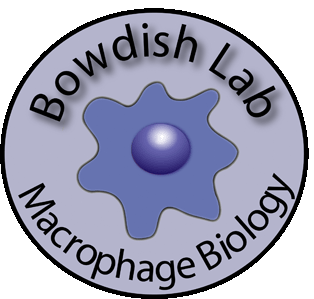                                                          			  Created by: Dominika Boron	    Date: October 19, 2020Bowdish Lab, McMaster UniversityHamilton, ON, Canadawww.bowdish.caBackgroundThis protocol determines if your pipettes are calibrated, or if they require a calibration appointment. MaterialsP1000, P200, P100, P10 and/or P2 pipettes and tipsWeigh boatDistilled waterScaleBeakerProtocolPlace weigh boat on scale and TER it to 0.00g.Set the desired volume on a pipette by turning the centrally located rings clockwise to increase volume, or counterclockwise to decrease volume (ex. 10, 100 or 1000uL).Pipette water onto the weigh boat.If the pipette is calibrated properly, the scale should read the correct grams (1:1 ratio), ie 100uL = 100mg Slight error is expected (ie 1000uL≈0.997g)May repeat 3x to ensure average reading is within the acceptable range (refer to notes).If pipettes are not properly calibrated, place aside in a labelled box and contact Jessica Wallace (Research Coordinator) to book a calibration appointmentNotesIf checking multiple pipettes, the water does not have to be discarded after each use, rather TER the scale to 0.00g between uses.Always store your pipettes at their maximum volumes to preserve calibration (less stress on them to be at the larger volume). Error should be no more than 5%. 